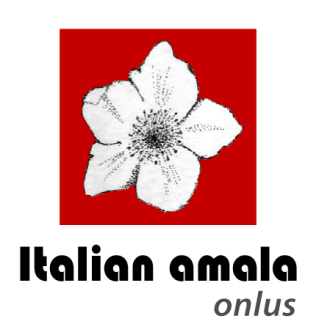 Bilancio al 31.12.2012ENTRATEQUOTE ASSOCIATIVE:    2012							  		    7.530,00                                           ANNI SUCCESSIVI                                                                                                        660,00RETTE PER SOSTEGNI A DISTANZA : 2012 e anni successivi                     		               	107.347,00 DONAZIONI GENERICHE									    5.325,00DONAZIONI FINALIZZATE								                56.701,005x1000 2010                                                                                                                                                        9.403,83INTERESSI ATTIVI BANCARI                                                                                                                                1321,67                                                                                                                                                                  _____________TOTALE  ENTRATE 2012                                                                                                                    	188.288,50	AVANZO ESERCIZIO 2011							    		129.679,21                                                                                                                                                                ______________TOTALE  ENTRATE                                                                                                                                           317.967,71                                                                                                                                                               ===============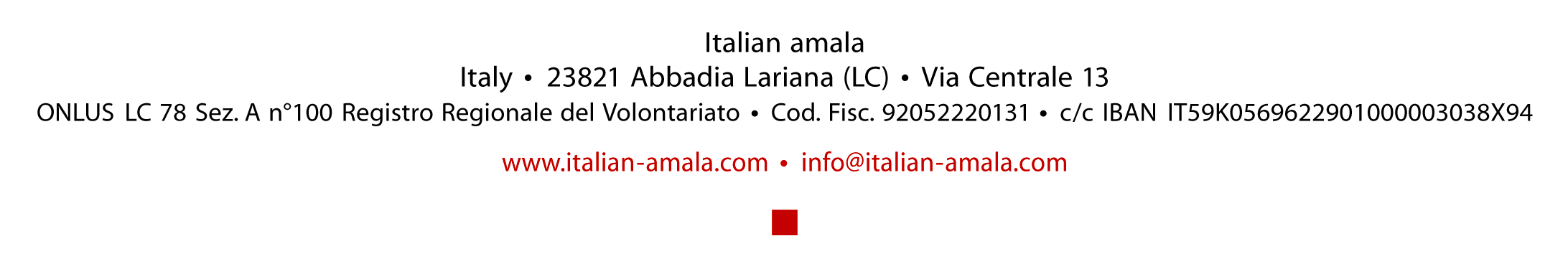 